AVISO DE PRIVACIDAD INTEGRAL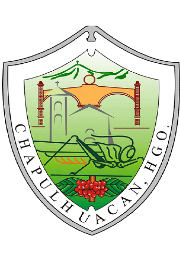 SEGURIDAD PUBLICA  MUNICIPAL CHAPULHUACÁN, HIDALGOEl área de Seguridad Publica del H. Ayuntamiento de Chapulhuacán con domicilio en Francisco Sarabia S/N Centro C.P. 42280; Chapulhuacán, Hidalgo, es el responsable del tratamiento y uso de los datos personales que nos proporcione, y al respecto informa lo siguiente:Lo datos personales, se refieren a la información concerniente a una persona física identificada o identificable, y por datos personales sensibles, aquellos que afectan a la esfera más intima de su titular, o cuya utilización indebida pueda dar origen a discriminación o conlleve un riesgo grave para éste.El tratamiento y uso de sus datos personalesserán protegidos conforme a lo dispuesto por la Ley de Protección de Datos Personales en Posesión de Sujetos Obligados para el Estado de Hidalgo, y demás normatividad que resulte aplicable.Los datos personales que se recaben se utilizarán con la finalidad de:1.- Constancias de no infracción  Para tal efecto los datos que se podrán recabar y que son objeto de tratamiento corresponden a:1.- Nombre Completo.2.- Domicilio3.- Folio, tipo y fechas de expedición y vencimiento de la licencia de conducir 4.- Marca, modelo, placas y  número de serie del vehículoSe informa que no se recabarán datos sensibles.Asimismo, se informo que no se realizarán trasferencias de datos personales a terceros,  salvo aquéllas que sean necesarias para atender requerimientos de información de una autoridad competente, que estén debidamente fundados y motivados.El tratamiento de sus datos personales se realiza con  fundamento en los artículos 35,37,39,42 y 45 de la Ley de Protección de Datos Personales en Posesión de Sujetos Obligados para el Estado de HidalgoUsted podrá ejercer sus derechos de acceso, rectificación, cancelación u oposición de sus datos personales (derechos arco), directamente ante la Unidad de Transparencia del Municipio de Chapulhuacán Hidalgo, con dirección en Francisco Sarabia S/N Centro C.P. 42280; Chapulhuacán, Hidalgo o bien a través de la Plataforma Nacional de Transparencia (http://www.plataformadetransparencia.org.mx), en el sistema INFOMEX HIDALGO (http://infomexhidalgo.dyndns.org/infomexhidalgo/) o en el correo electrónico seguridad_publica2016-2020@outlook.comSi desea conocer el procedimiento para el ejercicio de estos derechos puede acudir a la Unidad de Transparencia, enviar un correo electrónico a la dirección antes señalada o comunicarse al teléfono 01 (483) 378-20-56.El presente aviso de confidencialidad puede sufrir modificaciones, cambios o actualizaciones derivadas de nuevos requerimientos legales; de nuestras propias necesidades por mejorar los procedimientos y nuestras prácticas de privacidad, o por otras causas. En caso de que exista un cambio en este aviso de privacidad lo haremos de su conocimiento de manera presencial en nuestras instalaciones y a través de nuestro portal de internet de este sujeto obligado, http://www.chapulhuacan.gob.mx/manifestando que este Ayuntamiento está obligado a conducirse con verdad respecto a la información confidencial que se entrega y recibe.